П О С Т А Н О В Л Е Н И Е	В соответствии с Решением Городской Думы Петропавловск-Камчатского городского округа от 31.10.2013 № 145-нд «О наградах и почетных званиях Петропавловск-Камчатского городского округа»,     Постановлением Главы Петропавловск-Камчатского городского округа от 31.10.2013 № 165 «О представительских расходах и расходах, связанных с приобретением подарочной и сувенирной продукции в Городской Думе Петропавловск-Камчатского городского округа»,       ПОСТАНОВЛЯЮ:за огромный вклад в сохранение и развитие национальных культур на территории Петропавловск-Камчатского городского округа, активное участие в праздничных и культурно-массовых городских мероприятиях и в честь Дня города объявить Благодарность Главы Петропавловск-Камчатского городского округа (в рамке) национально-культурным объединениям Петропавловск-Камчатского городского округа и Камчатского края: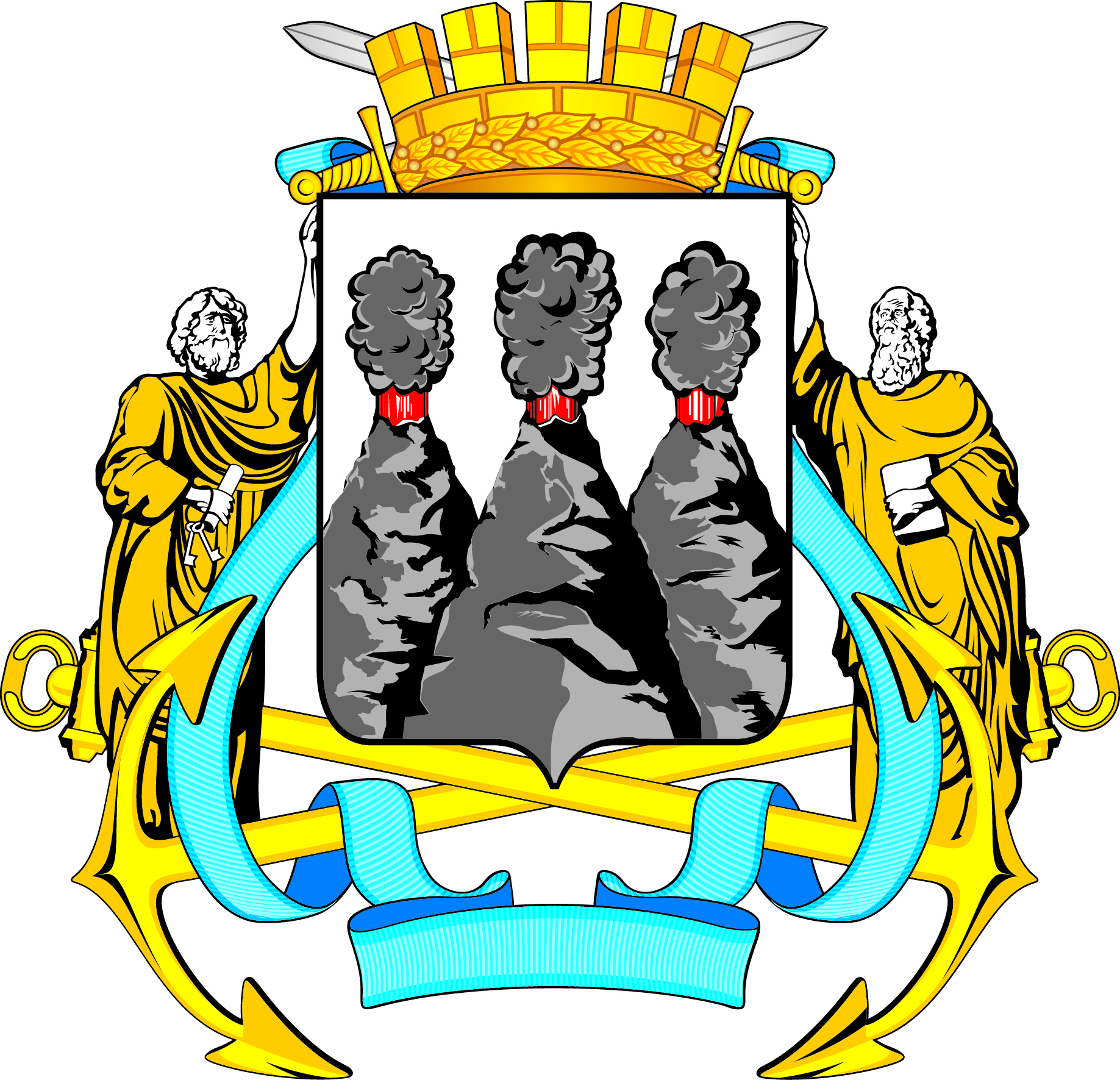 ГЛАВАПЕТРОПАВЛОВСК-КАМЧАТСКОГОГОРОДСКОГО ОКРУГАот 16.09.2016 № 165Об объявлении Благодарности Главы Петропавловск-Камчатского городского округа национально-культурным объединениям Петропавловск-Камчатского городского округа и Камчатского края Автономной некоммерческой организации «Национально-культурный центр «Дом Польский»;Армянской общине Камчатки «Урарту»;Бурятскому землячеству «Байкал»;Еврейскому культурно-просветительскому центру «Цафон»;Калмыцкому землячеству «Бумбин Орн»;Камчатской региональной общественной организации «Корейский этнический культурный центр «Чогук»;Камчатской региональной общественной организации «Союз культуры азиатских республик»;Камчатской региональной общественной организации татар и башкир «Дуслык»;Камчатскому краевому чувашскому обществу «Канаш»;Камчатскому региональному белорусскому землячеству;Культурному центру «Русская горница»;Курдской общине Камчатки «Шамса»;Местной национально-культурной автономии украинцев города Петропавловска-Камчатского;Общественной организации молодежи коренных малочисленных народов Севера  в Камчатском крае «Дружба Северян»;Региональной азербайджанской общественной организации «Азери»;Региональной общественной организации «Всекамчатский союз казаков»;Региональной общественной организации «Северо-Восточный союз казаков Отдельного Северо-Восточного казачьего округа»;Региональному отделению Общероссийской общественной организации «Союз армян России»;Родовой общине ительменов «Пимчах Мэлвон»;Таджикской общине Камчатки «Сугдиён»;Узбекской общине «Ислом»;Чеченской общине «Вайнах».Заместитель председателя Городской Думы Петропавловск-Камчатского городского округа, председатель Комитета по социальной политике       С.И. Смирнов